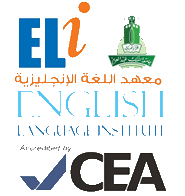 Student’s Name: _____________	Level: _______________________   Section: ___________________Grammar Section )Units 1, 2, 3, 4, 5, 6, and 7)Choose the correct answer to complete the following sentences:1. My sister ............ to school today. She's sick.a. has to go                    b. don't go                     c. will go                    d. can't go2. Anna is as ........... as Amal.a. tall                          b. taller                         c. the tallest                  d. taller than3. I just had ................... meal in my life!a. the bad                        b. worse than                    c. the worst                    d. bad4. If you ............ to the supermarket, .......... you get me a toothbrush?a. will go / may be           b. don't go / will            c. go / will          d. do go / may be5. I don't have ................. books in my bag.a. some                       b. any                           c. much                        d. a little6. His project ..................... yesterday.a. complete           b. comepleted           c. were completed          d. was completed7. I ______ the match yesterday when my neighbor called.a. watch             b. is watching                 c. watched                    d. was watching8. A: _______ your homework last weekend? I couldn’t find you at the beach.
    B: Yes, I was.a. Did you do               b. Were you doing                  c. Did you did                      d. Have you done9. Adam's room ...................every day.a. are cleaned                          b. cleans                           c. will clean                         d. is cleaned10. A: Congratulations! You ................ that scholarship to Tokyo.
      B: Are you serious?a. have                        b. win                       c. has won                    d. have won11. I keep calling Nada, but there's no answer. ............... she ................. her number?a. Does / change                  b. Has / changed                    c. Did / changed                   d. Had / change12. I .................. my phone .......... studying.a. in                           b. for                           c. at                               d. with13. I’ve known my best friend ____ fifteen years.a. until                                         b. while                                    c. for                                      d. since14. A: What can I get you, sir?
      B: I’d like the steak ___ the mushroom sauce ____ steamed vegetables.a. on / with                     b. in / with                                c. with / of                           d. of / onPut the verb in the correct form to complete the following sentences:15. New Year ................................. every year.   (celebrate)16. Sara and Mona ………………………………. their teacher many questions before the test. (ask) 17. A: What …………………………………. Ahmad’s favorite sport? (be)
      B: Cycling.18. Fatimah ……………………………………. fish for her family every weekend. (cook)19. A: Were you happy when you passed the test?
      B: Yes, I …………………….. (be)20. ……………………… the car when she had the accident? (Sami / drive)21. ……………………………… to get a ticket to England? (you/ manage)22. What time ……………………… your homework? (you/usually/do)23. A: I called your brother last night, but he didn’t answer me. 
      B: Oh, last night he ……………………… an exam when you called. (take)  24. A: ………………….. an IQ test? (your sister/ever/take)
      B: Yes, she has. She took one last month.Vocabulary Section	(Units 1, 2, 3, 4, 5, 6, and 7)Fill in the blanks with the best word from the box. Use each word only one time. You will not use all the words: bigger                  	something				some information		readhave read		thunderstorm				tend to				floodingsea levels		tempratures				diseases			tempraturespollution		I’m looking for			I could give you		terrifiedpositive		How much do you want for		That’s great			a loangetting credit		I'm sorry to hear that			You should probably		How about1. Saudi Arabia is much .................. Qatar.2. Would you like to have ............ to drink?3. Can you help me? I'd like ................ about flights to Tokyo.4. I .................. 30 emails today. I don't want to read another email ever again.5. This is the worst ............... I've seen in years.6. I ................. do my homework right after class.7. I like Chinese food, but I ........... Japanese food.8. As global warming remains an issue, ............ keep rising and many cities have problems with ............ . 9. A: ................ a shopping mall.
    B: You can look at this leaflet to see where you want to go.10. A: ...................... fifty.
      B: I'll do it for fifty five.
      A: OK. It's a deal.11. My sister was ............. after watching Paranormal Activity.12. A: I got a gift from my Mom.
      B: ........................ .13. Russia is ....................... country in the world.14. I want to buy a house. I'm thinking of .......... from the bank.15. A: I have to buy a house, but I don't have any money.
     B: .............. get a loan from the bank.Choose the best answer to complete the following sentences:16. A: Can I drink some water?
      B: Of course. You ................. ask.a. can't                         b. have to                       c. don't have to                    d. can17. Where I live, you .......... anything after 9 p.m. because all the shops are closed.a. have to buy                b. can't buy                  c. will buy                  d. won't buy18. A: Can we meet tomorrow?
      B: I'm not sure. I'm pretty busy tomorrow so I ............. able to see you.a. will not                 b. might not be                     c. will be                      d. maybe19. A: Shall I call Sam?
      B: Yes, but call him on his cell. He .......... at home until midnight.a. will be                     b. won't be                      c. might be                      d. may be20. .............  the central library to find the medical clinic.a. If you go to        b. Go along        c. When you get         d. Keep walking, go past21. A: .................................... 
      B: I'm studying at university.a. How are you?          b. What's new with you?        c. How is it?        d. How are things at university?